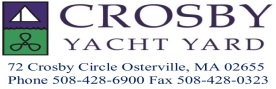 DOCKAGE WAITING LIST APPLICATIONCheck all that apply to your interest: ___Seasonal Dockage ___ Winter Storage ___ServiceNew Application: _____  	Renewal: _____                                    Full Name: _______________________________________Mailing Address: ___________________________________		    ___________________________________Best Phone: ____________________________ Phone 2: _____________________________Email address: _______________________________________________________________Vessel Make, Model, Year: ________________________________________________________Length overall w/ engines: _________ Beam: __________ Draft: ________Swim Platform? ___________Engine Make/Model/Year: _____________________________          __ Single   __Dual __TripleAll renewals must be received by no later than December 1st of each year. Failure to do so will result in removal of your name from the waiting list.Applications are not reviewed until we begin dockage planning and layout every January. If you are selected and we are able to accommodate you for the season you will be reached by phone or email. There will be a 5 day period to accept before selecting another applicant. Please be sure to add kelley@crosbyyacht.com to your email list to receive notifications.You may email or mail form back to:  72 Crosby Circle, Osterville, MA 02655  Kelley@crosbyyacht.com